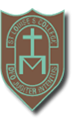 St Louise’s School Holiday Calendar - 2020-2021 2020-2021MTWTFSSMTWTFSSMTWTFSSMTWTFSSMTWTFSSMAUGUST12345678910111213141516171819202122232425262728293031AUGUSTSHSHSHSHSHSHSHSHSHSHSHSHSHSHSHSTSTSTSDSDSHSEPTEMBER123456789101112131415161718192021222324252627282930SEPTEMBERSDSDSDSDSDSDSDSDSDSDSDSDSDSDSDSDSDSDSDSDSDSDOCTOBER12345678910111213141516171819202122232425262728293031OCTOBERSTSTSDSDSDSDSDSDSDSDSDSDSDSDSDSDSDSHSHSHSHSHNOVEMBER123456789101112131415161718192021222324252627282930NOVEMBERSTSDSDSDSDSDSDSDSDSDSDSDSDSDSDSDSDSDSDSDSD SH – SCHOOL HOLIDAYFOR STUDENTS AND STAFFDECEMBER12345678910111213141516171819202122232425262728293031DECEMBERSDSDSDSDSDSDSDSDSDSDSDSDSDSDSDSDSDSHSHSHSHSHSHSD – SCHOOL DAYJANUARY12345678910111213141516171819202122232425262728293031JANUARYSHSHSHSDSDSDSDSDSDSDSDSDSDSDSDSDSDSDSDSDSDST – STAFF TRAININGNON-SCHOOL DAY FOR STUDENTSFEBRUARY12345678910111213141516171819202122232425262728FEBRUARYSDSDSDSDSDSDSDSDSDSDSHSHSHSHSHSDSDSDSDSDMARCH12345678910111213141516171819202122232425262728293031MARCHSDSDSDSDSDSDSDSDSDSDSDSDSHSTSTSDSDSDSDSDSDSDSDAPRIL123456789101112131415161718192021222324252627282930APRILSDSHSHSHSHSHSHSDSDSDSDSDSDSDSDSDSDSDSDSDSDSDMAY12345678910111213141516171819202122232425262728293031MAYSHSDSDSDSDSDSDSDSDSDSDSDSDSDSDSDSDSDSDSDSTJUNE123456789101112131415161718192021222324252627282930JUNESDSDSDSDSDSDSDSDSDSDSDSDSDSDSDSDSDSDSDSDSDSDJULY12345678910111213141516171819202122232425262728293031JULYSHSHSHSHSHSHSHSHSHSHSHSHSHSHSHSHSHSHSHSHSHSH